Отчёт по проведённым мероприятиям безопасности детей (старшая группа).Выполнила: Маркелова Н.М.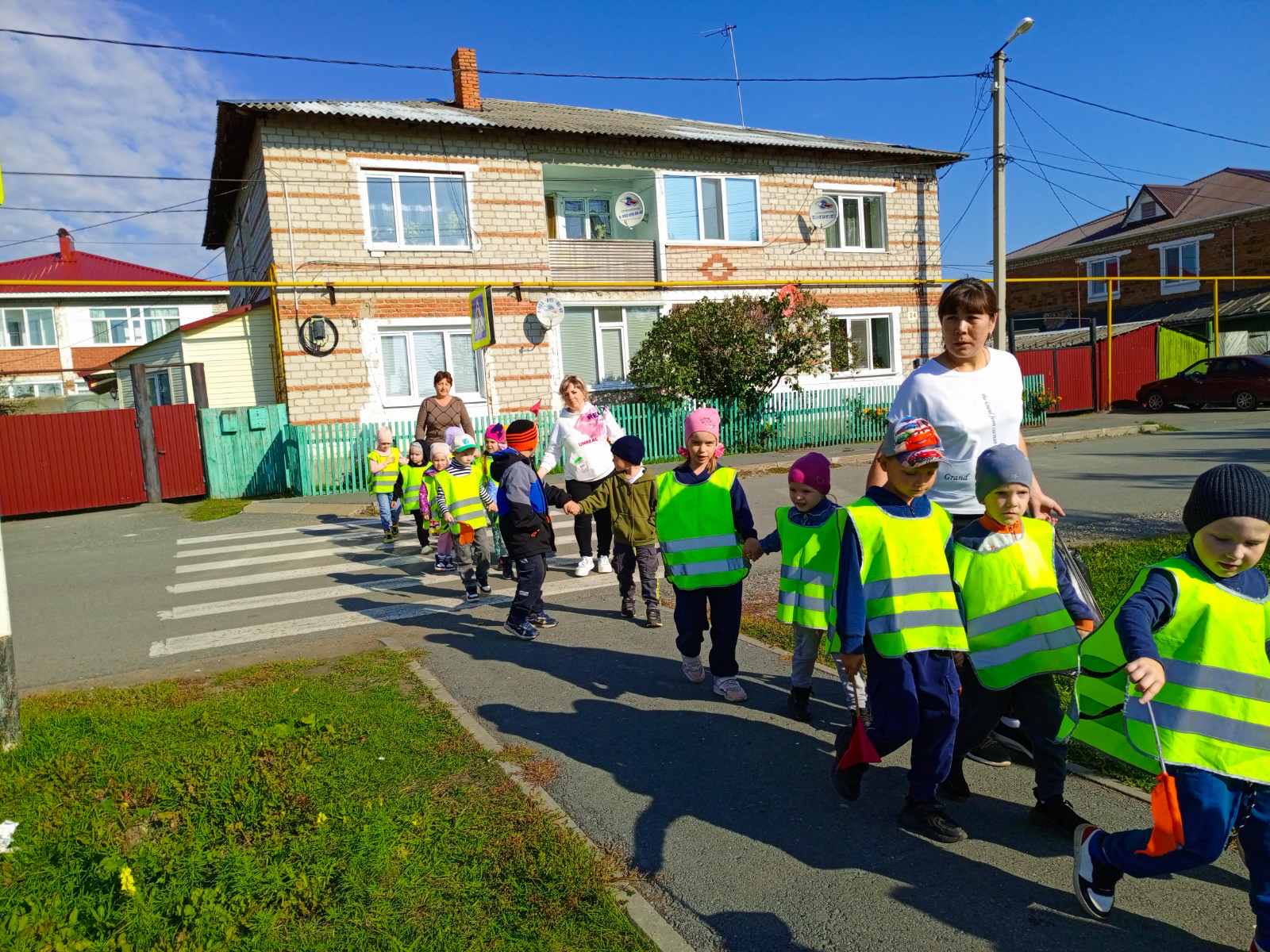 «Маршрут безопасности»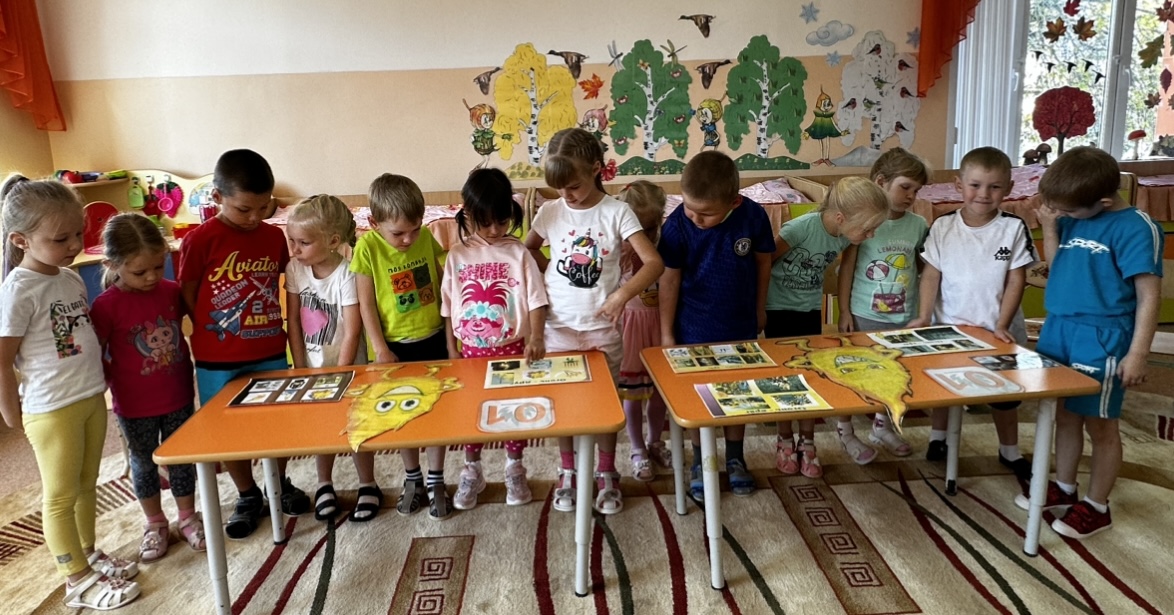 Образовательная деятельность «Огонь –друг, огонь-враг»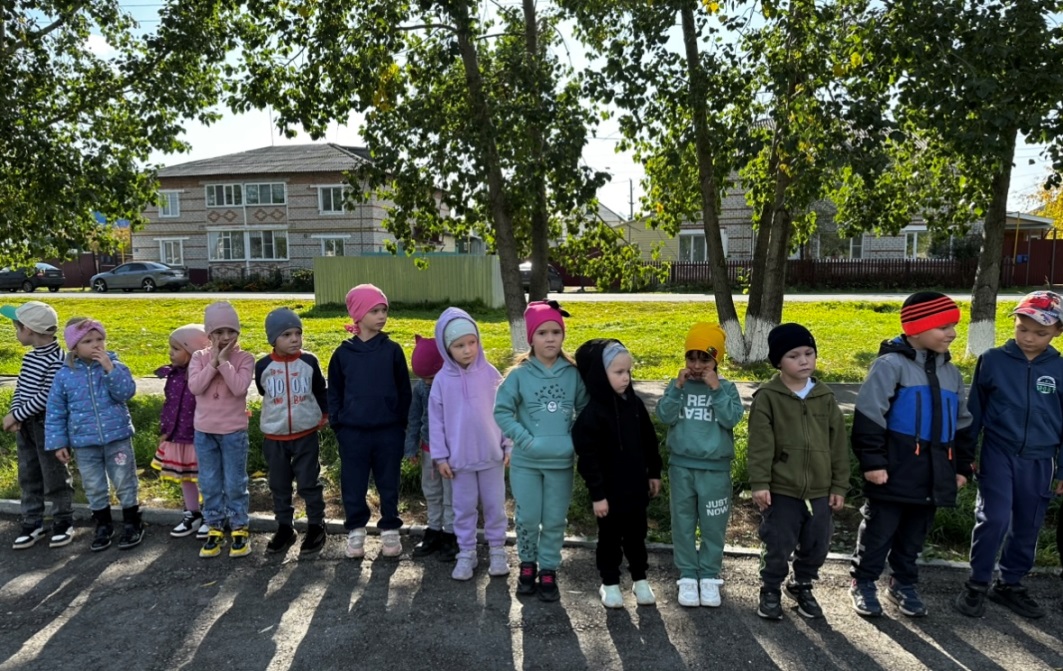 Экскурсия в Пушкинский паркМ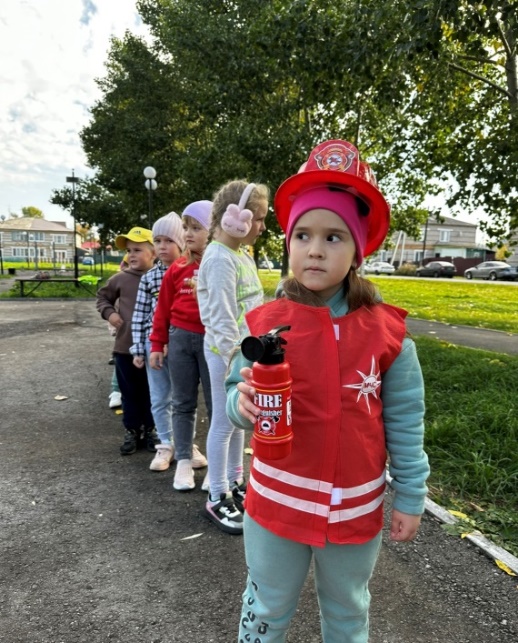 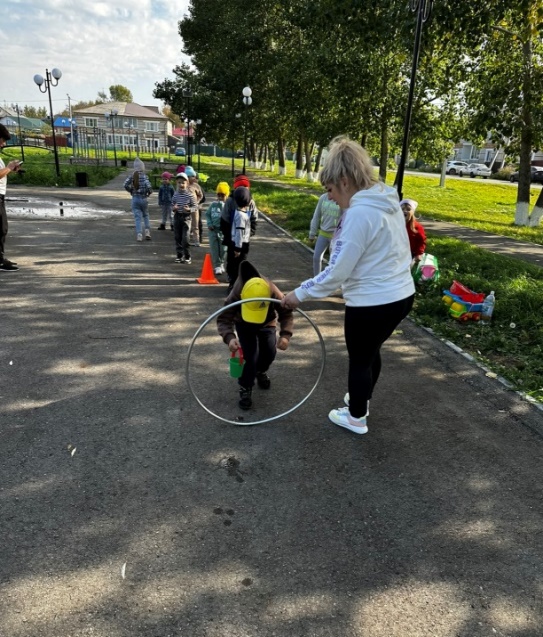  Меро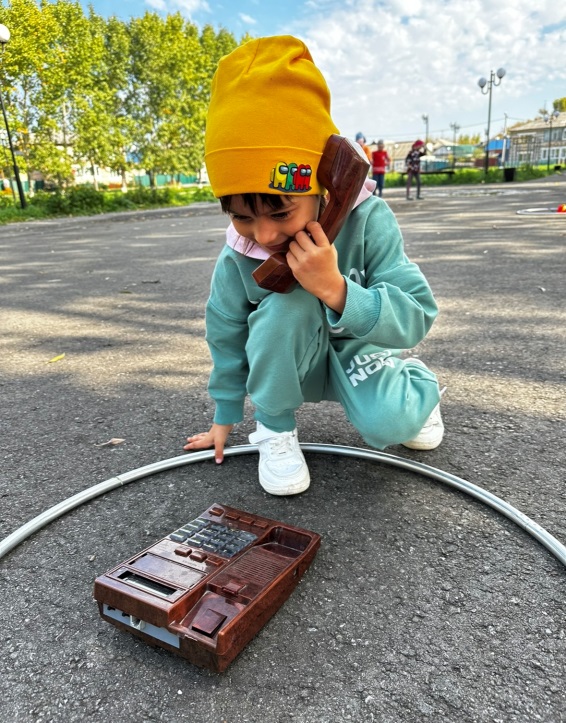 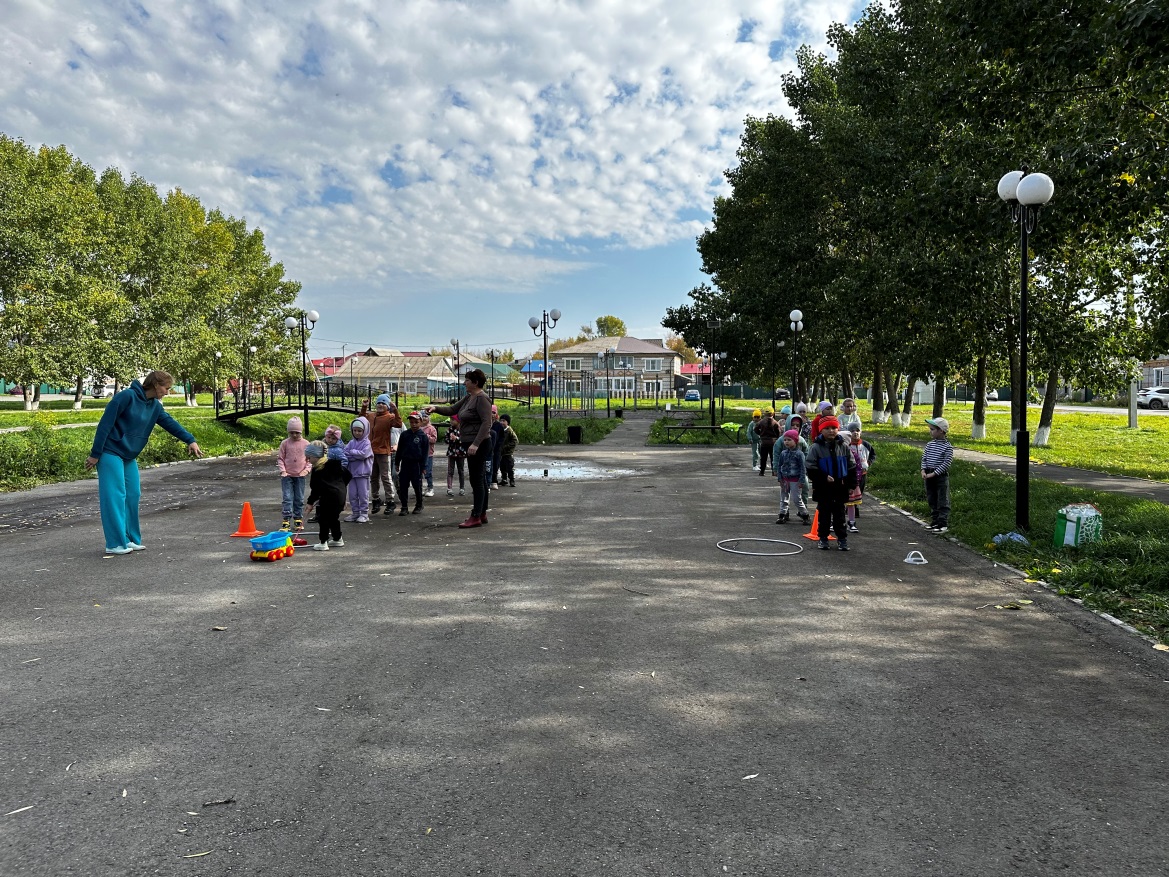 Мероприятие «Пожар-это страшно»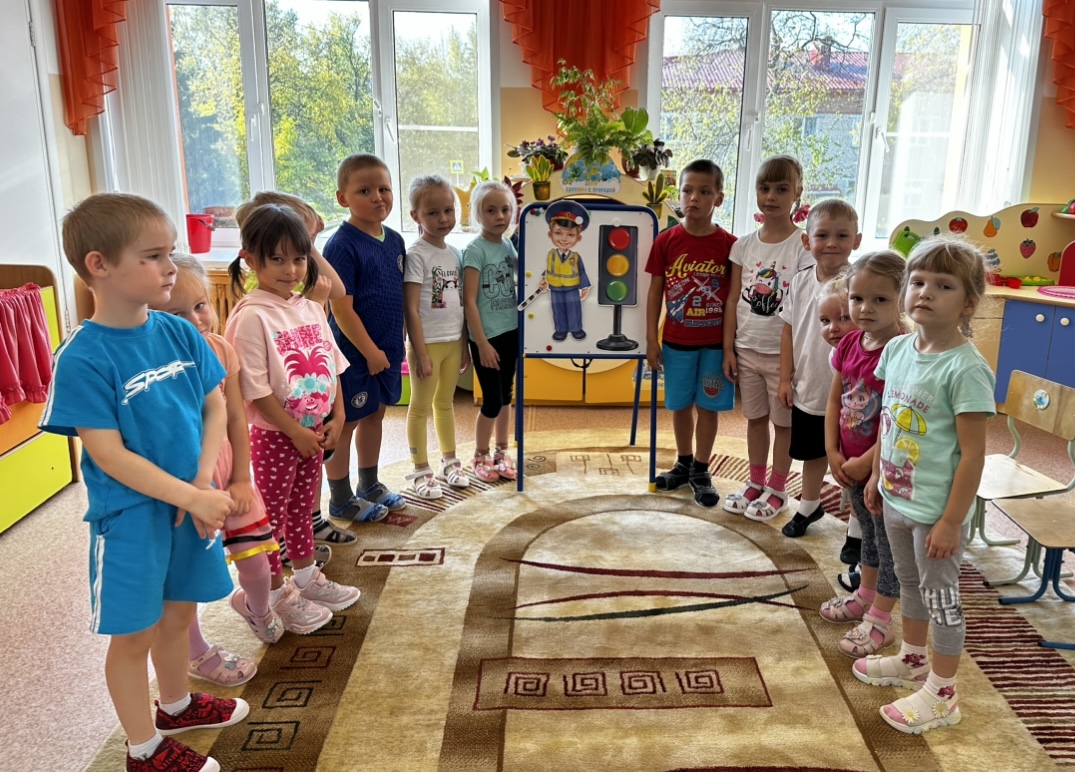 Образовательная деятельность «Профессия сотрудник ДПС»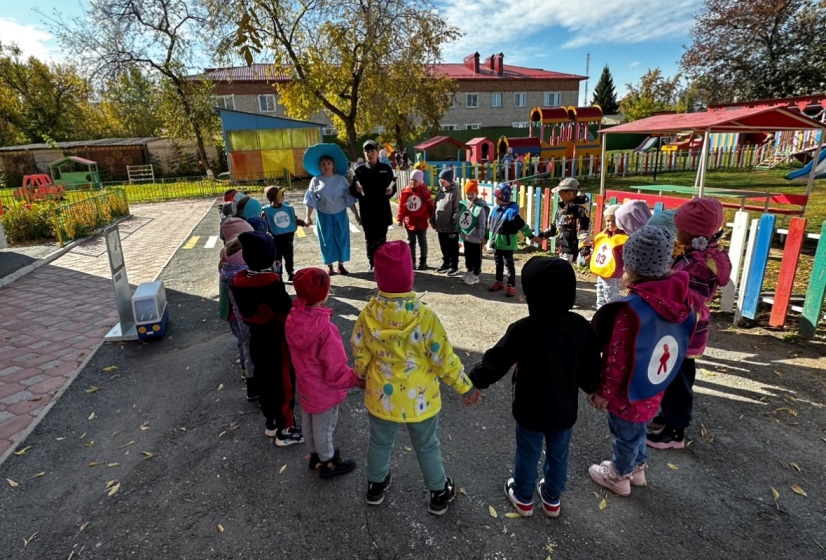 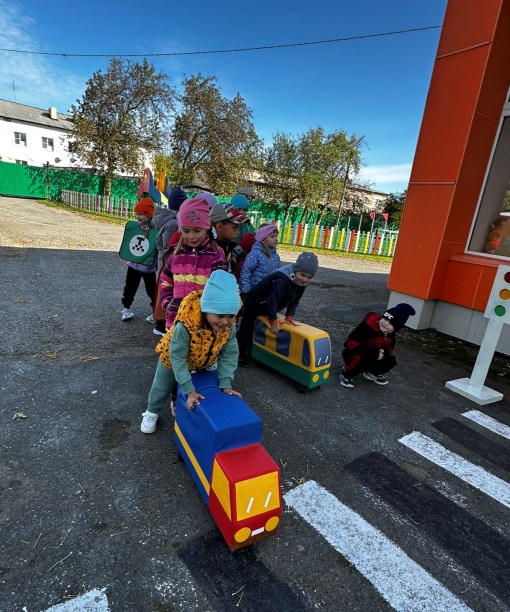 Развлечение с Незнайкой и инспектором ГИБДД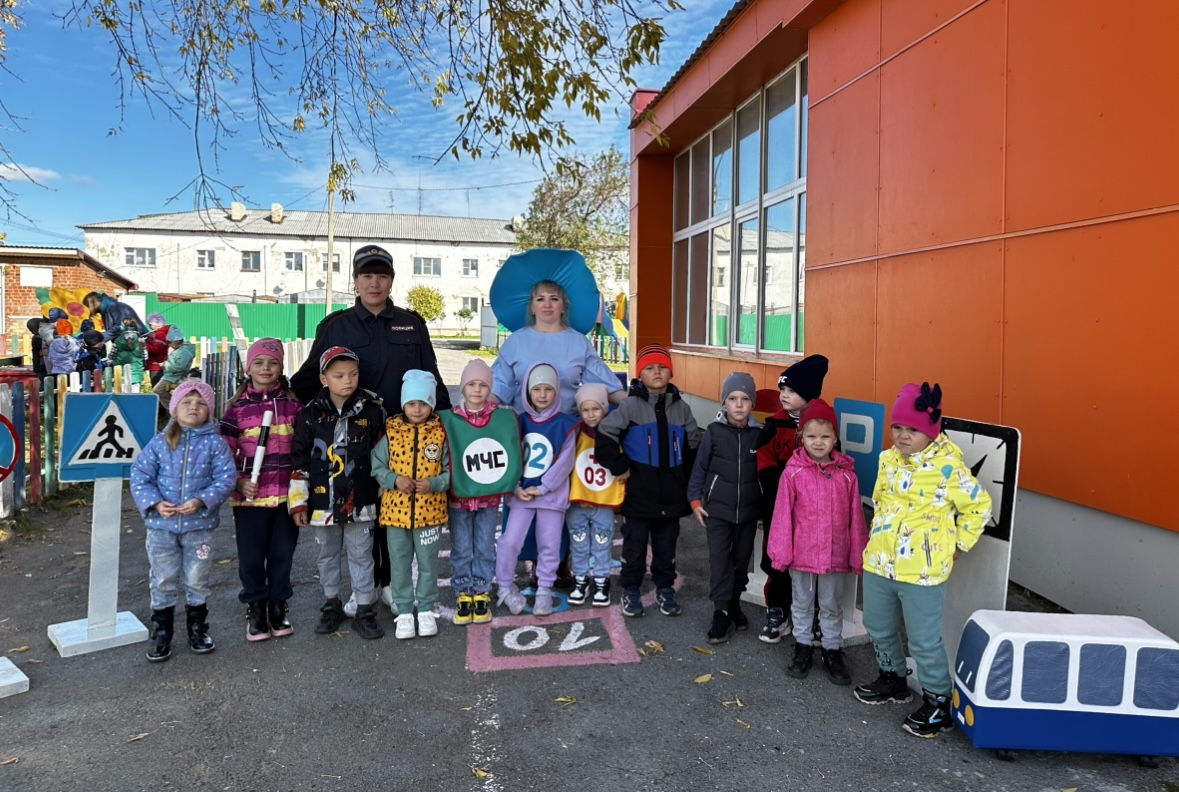 П